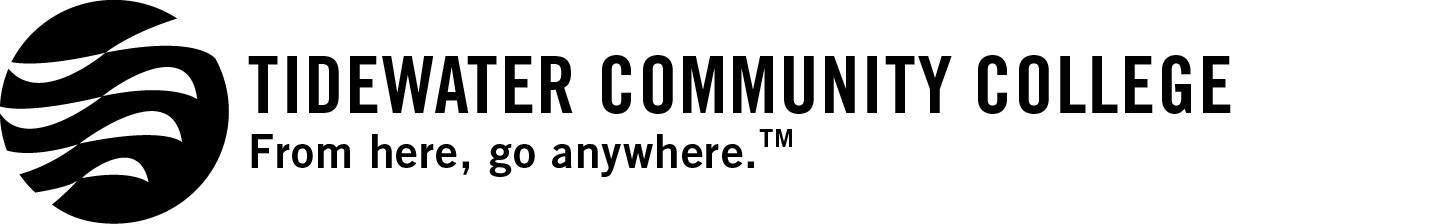 Official TCC Course SyllabusInstructor InformationName:  Paul E. Gordy, PEOffice Location:  H-115, Advanced Technology CenterOffice Hours:  As posted on office door and on course Blackboard siteContact Information:  757-822-7175Course Website (optional):  www.faculty.tcc.edu/PGordy Blackboard site: http://learn.vccs.eduInstructor email address (college or VCCS): PGordy@tcc.edu Course InformationCourse DescriptionPrerequisites and/or Co-requisitesPrerequisites:  EGR 120Co-requisites:  MTH 174General Education Core Competencies Supported by this CourseAfter completion of this course, students will be able to:Critical Thinking 
A competent critical thinker evaluates evidence carefully and applies reasoning to decide what to believe and how to act.Quantitative Reasoning 
A person who is competent in quantitative reasoning possesses the skills and knowledge necessary to apply the use of logic, numbers, and mathematics to deal effectively with common problems and issues. A person who is quantitatively literate can use numerical, geometric, and measurement data and concepts, mathematical skills, and principles of mathematical reasoning to draw logical conclusions and to make well-reasoned decisions.Required Course Texts and Supplementary MaterialsLecture notes:  This is an important source of information for this course. Material covered in lecture may not be found in the textbook. The student should download the instructor’s lecture presentation online from the course Blackboard site and print them to bring to class. If any lectures are missed, the student should obtain notes from class discussions from another student.Textbook:  Engineering Mechanics: Statics, 14/E, by Hibbeler. Pearson Higher Education, 2010. Textbook is bundled with:  Mastering Engineering with E-Book Student Access Kit, 1E (ISBN: 9780134267029)Online Homework Access:  Note that Mastering Engineering must be used for online homework submission in this course.  If a student purchases a textbook that does not include Mastering Engineering, then they must purchase an access code online.  The course ID for Summer 2017 is MEGORDYEGR140SU17.Calculator: A graphics calculator like the TI-89, TI-92, HP-50, HP Prime, or the TI Inspire CAS is strongly recommended although any scientific calculator is sufficient.  The calculators listed have the capability to perform vector math, solution of simultaneous equations, operations with complex numbers and unit conversions.Course Learning OutcomesAfter the completion of this course, students will be able to:• 	Analyze and solve problems in statics through the logical application of the basic principles of classical mechanics• 	Use vector operations in the solution of problems in mechanics• 	Use the inductive learning process through the use of simple engineering applications• 	Apply skills in mathematics and science to solving technical problems• 	Formulate computer programs to solve problems in statics using Microsoft Excel or MATLAB.Topics Covered in the Course• 	Statics of particles: Resultants of forces using vectors• 	Rigid bodies: Equivalent systems of forces• 	Equilibrium of rigid bodies• 	Distributed forces: Centroids and centers of gravity• 	Analysis of structures: Trusses, frames, and machines• 	Forces in beams and cables• 	Friction• 	Distributed forces: Moments of inertiaDescription of Assignments/AssessmentsHomework:Critical importance:  Homework is an extremely important part of this course.  It is doubtful that you will do well on tests without working many example problems.  Online submission:  All homework must be completed online through the Mastering Engineering website using the access code that comes with your textbooks (or is purchased online).  Some of the problems are randomized, so each time the problem is accessed, different values will be used.   You will be given 6 chances to enter the correct answers for each problem.  There is no penalty for using hints, although a small bonus is given for not using hints.  Some tutorial problems may count as extra credit.Late homework:  Mastering Engineering will deduct 20% per day for late homework. Use good practices:  Note that only answers are submitted online.  However, you should still solve your problems neatly and clearly.  It is recommended that you print each problem, work it out neatly, and then submit the answers.  Organizing the problems in a 3-ring binder is recommended.  Working problems neatly is helpful so that:You will have good study materials for the testsYou will have clear work to show the instructor if you have questions.Getting help on homework:  Feel free to stop by the instructor’s office with questions on homework.  You can also contact the instructor by email.  It is sometimes difficult to explain a problem with text, so consider scanning your homework problem and attaching it to an email (there are phone apps that will convert a picture directly to a much smaller pdf).  Be sure to use your TCC email address as other email addresses may be blocked by our email system.  Students are encouraged to work together to a limited extent; however, the work should be essentially your own.   You might also check the Tutoring Lab on the Virginia Beach Campus to see if they have any tutors for EGR 140 this semester (free service).Homework grades:  You can check your current homework average in Mastering Engineering.  At the end of the semester, the instructor will transfer your homework average from Mastering Engineering to Blackboard.Computer Problems:Two computer assignments will be given in this course.  Problems will be assigned where computer solutions are required.  The intent of these problems is to allow the student to use the power of the computer to solve problems that would be too tedious or too complex to perform by hand (such as investigating the effect of varying a parameter in a problem).  Most chapters in the text have some problems that are designated as computer problems.  The assigned computer problems must be solved using MATLAB or Excel unless otherwise approved by the instructor.  The instructor will provide some example solutions (using MATLAB and Excel).Grade PolicyCourse grades will be computed based on the following percentages:	Test #1 (Chapters 1-3)	     					15%	Test #2 (Chapters 4-5)	     					15%	Test #3 (Chapter 6)	     					15%	Test #4 (Chapters 9-10 & Section 4.9) - take-home test		15%	Final Exam (comprehensive, including Ch. 8)			19%	Homework Assignments (Mastering Engineering)		15%	Computer Problems					  	6%Grades will be assigned according to the following percentages:	90 - 100	A	80 - 89		B	70 - 79		C	60 - 69		D	 0 - 59		FFinal grades are made available to each student within the Student Information System (SIS) now web delivered via MyTCC or SIS. Based on the progression of the course, the grade distribution for each assignment may change. However, if changes are made, I will notify students in a timely manner and in writing. Course ScheduleThe following course schedule may change due to the progression of the course. The course schedule may change at the discretion of the instructor; however, students will be notified in writing when any changes/additions are made to the schedule.Tentative Course Outline and Weekly Schedule Date	  Text Sect.	   Topic					                               Homework Problems	Blackboard and Course CommunicationStudents should check Blackboard and their VCCS student email accounts regularly at least every 72 hours.  The best way to reach the instructor is by email.  The instructor will respond within 72 hours, although generally much sooner.Course Policies1. 	Attendance Policy: All students are expected to be present and on time at all scheduled class and laboratory meetings. Instructors are not required to admit a student who arrives late to the classroom. A student who adds a class or registers after the first day of classes is counted absent from all class meetings missed.If a student is absent more than 15 percent of scheduled instructional time, attendance may be defined as unsatisfactory. This calculation includes absences occurring during the add/drop period. See also the Withdrawal Policy in this syllabus for more information. Per the college’s attendance policy, faculty has the right to develop a more stringent policy as well. Students who do not attend or participate in class by the deadline to drop for tuition refund may be deleted from the course. 2. 	Late Work/Make-up Exam Policy: All homework will have a specific due dates in Mastering Engineering.  Mastering Engineering will deduct 20% per day for late homework.  No homework will be accepted other than through Mastering Engineering.Computer Assignments will be accepted late with a 10-point penalty.  No computer assignments will be accepted after the final exam.3. 	Statement on Classroom Behavior: TCC is committed to maintaining a social and physical environment conducive to carrying out its education mission. Therefore, all members of the TCC community are expected to demonstrate standards for civility.  Be moderate in speaking. Loud, obscene, argumentative, or threatening speech is disruptive to teaching and learning and is offensive to others. It has no place in an academic setting.Resolve any disagreements in a positive, non-combative manner. Request the assistance of college authorities if needed.Show respect for the comfort of others in an educational setting by observing acceptable standards for personal cleanliness and dress.4. 	Electronic Devices Policy: Cell phones, pagers, and other communication devices are prohibited from use in classrooms, laboratories, and libraries, unless authorized by the appropriate faculty or staff. Although soundless communication devices such as cell phones and pagers are permissible in classrooms, college offices, and/or meeting rooms, they must not be answered during class.]5. 	Disposition of Classes for Emergency Shutdown of the College:In the event of an emergency shutdown of the college, the president and her executive staff may elect to conclude the term in session if eighty-five percent or more of that term has been completed. If the term in session is concluded, faculty shall compute final grades of students based on coursework completed at that point. Academic PoliciesStudents are responsible for being aware of the policies, procedures, and student responsibilities contained within the current edition of the TCC Catalog and Student Handbook. Students should familiarize themselves with the college's policies regarding misconduct and inclement weather found in the Student Handbook.Withdrawal PolicyStudents who wish to withdraw without academic penalty should contact a counselor to determine the appropriate procedure. Withdrawals through completion of 60 percent of a session will result in a W grade. After 60 percent of a session is completed, a withdrawal will result in a grade of F in a credit course or a grade of U in a developmental course, except under mitigating circumstances that must be documented by the instructor and approved by the academic dean. Dynamic session classes have unique refund and withdrawal dates. Contact a campus Enrollment Services Office for more information, or visit http://www.tcc.edu/students/calendar/academic/Dynamic.htm. A student who drops after the last day to withdraw does not receive a "W." He/she receives an "F," in which case there is both an academic and financial penalty. A student who withdraws by the deadline faces a financial penalty, but not an academic penalty.Academic IntegrityTCC will expect students to demonstrate personal and academic integrity, to be open to new ideas, and to share in a community where individuals from diverse backgrounds and cultures help one another grow intellectually, socially, and personally.TCC expects students to achieve, not just to get by. And while many caring and talented faculty and staff are here to help, students must take responsibility for their own learning. Students should strive for a high level of academic performance and to be responsible, contributing citizens within the college and in outside communities. Above all, TCC wants students to develop a love of learning that will last a lifetime, along with a life-long interest in maintaining emotional and physical wellness.Student Outcomes Assessment Requirement Work products submitted by students to fulfill course requirements may be used by the college to evaluate its academic programs and general education requirements.Statement on Plagiarism and Academic MisconductAcademic misconduct includes, but is not limited to, the following actions: cheating on an examination or quiz—either giving or receiving information; copying information from another person for graded assignments; using unauthorized materials during tests; collaboration during examinations; buying, selling or stealing examinations; arranging a substitute for oneself during examinations; substituting for another person, or arranging such a substitution; plagiarism—the intentional or accidental presentation of another’s words or ideas; collusion with another person or persons in submitting work for credit in class or lab, unless such collaboration is approved in advance by the instructor. Faculty members who have reliable evidence of academic misconduct will (1) investigate the matter, and (2) review the facts of the matter and the proposed penalty with the appropriate academic dean. They may then take one or more of the following actions:Require the work to be accomplished againGive no credit for the test, paper, or exerciseAssign a grade of F, U, or W for the courseRefer the matter to the campus Dean for Student Services or designee for possible disciplinary sanction through the college’s disciplinary procedureIf the faculty member chooses to refer the matter to the campus Dean for Student Services or designee for disposition, the Plenary Disciplinary Procedure shall be followed, and the student’s dismissal from the college is a possibility.Educational Accessibility (Formerly Disability Services)Students who have documented, diagnosed disabilities, and who need special accommodations for tests, etc., are advised to see the Educational Accessibility Disabilities Services staff in Student Services so that the instructor may be notified of what accommodations are appropriate in each case. Requests for accommodations should be made to the designated campus Educational Accessibility counselor at least 45 days before classes begin. Documentation must be provided to support the need for accommodations. For assistance with disabilities, contact the campus Educational Accessibility Counselor/Provider or the Coordinator of Educational Accessibility Services: call 822-7752, visit Student Services/Development, or visit the Educational Accessibility webpage at http://www.tcc.edu/students/specialized/disabilityservices/index.htmEmergency ProceduresIn the event of a bomb threat, tornado, or fire, students and staff may be directed to evacuate the building or move to an internal assembly area location within the building. Evacuation routes are posted in each classroom. The map indicates the route to the nearest exit. Students should review the map to make sure that the exit routes for the building are clearly understood. The information regarding locations of the Emergency Assembly Areas and Internal Assembly Areas for all classrooms or spaces used on the various campuses is available at the following link: http://www.tcc.edu/emergency/cemp.htm.  If you will require assistance during an evacuation, let your instructor know at the end of the first class.Tidewater Community College uses TCC Alerts to immediately contact and inform faculty, staff and students of a major crisis or emergency. TCC Alerts delivers important emergency alerts, notifications, and updates via:Email account (work, home, other) Cell phone Pager Smartphone/PDA (BlackBerry, Treo & other handhelds) When an incident or emergency occurs, authorized senders will be instantly notified via TCC Alerts. TCC Alerts is a personal connection to real-time updates, instructions on where to go, what to do, or what not to do, who to contact, and other important information. New users may also register by sending a text message to 411912 keyword: TIDEWATER. To cancel the service, text TIDEWATER STOP to 411911.Student Success ResourcesThe following resources are available to TCC students. See the Student Handbook or visit http://www.tcc.edu/forms/handbook/ for more information about student services and locations.Library A library is located at each TCC campus and at the Visual Arts Center. These libraries are intended for research and study, and they contain materials in print and digital format to support the courses, curricula, and mission of the college. The research materials include books, newspapers, magazines, journals, DVDs, streaming media and an extensive collection of indexes, abstracts and full-text databases. Faculty members may place materials on reserve in the libraries for their students. Visit this site for more information: www.tcc.edu/library/ Academic Support ServicesEach campus provides various kinds of academic assistance. One-on-one tutoring, math and computer labs, and other forms of individual and group assistance may be available. Students can also find free help for writing, from short questions about commas and comma splices to a comprehensive review of research papers in progress, in the Writing Centers. Online Help DeskVisit the following eLearning Resources for Students website for information about computer skills, technical support, library services for online students, and much more: http://www.tcc.edu/eLearning/ Important WebsitesCollege Website: www.tcc.edu Blackboard and Student E-mail: https://tcc.my.vccs.edu/jsp/home.jsp Student Handbook: http://www.tcc.edu/forms/handbook/ TCC Catalog: http://www.tcc.edu/forms/catalog/ Class Schedule: http://www.tcc.edu/schedule/        (or log-in to SIS for current course offerings)Academic Calendar: http://www.tcc.edu/students/calendar/academic/index.htm eLearning Resources: http://www.tcc.edu/eLearningFor current financial aid information and assistance, visit http://www.tcc.edu/students/finaid/ or http://studentaid.ed.gov/.Revision History:Discipline Prefix: EGRCourse Number: 140Course Title: StaticsCourse Title: StaticsDiscipline Prefix: EGRCourse Section: D01BCourse Title: StaticsCourse Title: StaticsCredit Hours: 3Lecture Hours: 3Clinical Hours: Lab Hours: Contact Hours: 3Studio Hours: Semester: Summer 2017Semester: Summer 2017Meeting Days/Time/Location:      Tuesdays and Thursdays 9:00 –11:30 am, Room H-160, Advanced Technology Center, Virginia Beach CampusNote that this is a special 8-week session:  Meets Wednesday, May 23 – Monday, July 18.  The final exam will be given on July 18.Meeting Days/Time/Location:      Tuesdays and Thursdays 9:00 –11:30 am, Room H-160, Advanced Technology Center, Virginia Beach CampusNote that this is a special 8-week session:  Meets Wednesday, May 23 – Monday, July 18.  The final exam will be given on July 18.Meeting Days/Time/Location:      Tuesdays and Thursdays 9:00 –11:30 am, Room H-160, Advanced Technology Center, Virginia Beach CampusNote that this is a special 8-week session:  Meets Wednesday, May 23 – Monday, July 18.  The final exam will be given on July 18.Meeting Days/Time/Location:      Tuesdays and Thursdays 9:00 –11:30 am, Room H-160, Advanced Technology Center, Virginia Beach CampusNote that this is a special 8-week session:  Meets Wednesday, May 23 – Monday, July 18.  The final exam will be given on July 18.Introduces mechanics of vector forces and space, scalar mass and time, including S.I. and U.S. customary units. Teaches equilibrium, free-body diagrams, moments, couples, distributed forces, centroids, moments of inertia analysis of two- force and multi-force members and friction and internal forces. T, 5-231, 2.1-5Introduction, Scalars and Vectors, Vector Addition,Cartesian Vectors, Unit Vectors, direction anglesR, 5-252.5-9Unit vectors, direction angles, position vectors, dot products, vectors along a given lineIntroduction to Mastering Engineering due by 11:59pmAssignment #1 (Chapter 1) due by 11:59pmIntro to Mastering Engineering shows you how to use the homework website and counts as a homework grade.11 problems in Intro to ME (easy!)6 problems + 5 extra credit problems in Assignment #1T, 5-303.1-42D and 3D equilibrium of a particleExample computer problem.  Pass out Computer Assignment #1.Assignment #2 (Chapter 2) due by 11:59pm18 problems + 7 extra credit problems in Assignment #2R, 6-14.1-4.5Cross products.  Moment of a force in 2D and 3D.Moment of a force about a specific axisAssignment #3 (Chapter 3) due by 11:59pm12 problems +6 extra credit problems in Assignment #3T, 6-64.6-4.8Couples.  Moment of a couple.  Force-couple systems.Test # 1 (Chapters 1-3) – No books, no notesR, 6-85.1-5Free-Body Diagrams.  Equilibrium in 2D.  2-force and 3-force members.  Constraints.Assignment #4 (Chapter 4) due by 11:59pm20 problems + 3 extra credit problems in Assignment #4T, 6-135.6-7Equilibrium in 3DComputer Assignment #1 due in class (-10 if late)R, 6-156.1-4Simple Trusses.  Common types of trusses. Method of Joints.  Method of Sections.  Zero-force members.Assignment #5 (Chapter 5) due by 11:59pm9 problems + 7 extra credit problems in Assignment #5T, 6-206.4-6Method of Sections.  Frames.  Machines.Test #2 (Chapters 4 & 5) – No books, no notesR, 6-229.1-9.44.9Center of gravity, center of mass, and centroids.  Finding centroids using composite shapes and using integration.Assignment #6 (Chapter 6) due by 11:59pm15 problems + 7 extra credit problems in Assignment #6T, 6-279.1-9.4 and 4.9Centroids of volumes and lines.  Distributed loads. Substitute instructor – Charles Griffin (cgriffin@tcc.edu)R, 6-2910.1-5Moments of inertia.  Parallel-axis theorem.  Finding moments of inertia using composite shapes and using integration.  Assignment #7 (Chapter 9 & 4.9) due by 11:59pmTest #3 (Chapter 6) – No books, no notes13 problems + 4 extra credit problems in Assignment #7T, 7-4No class.  TCC close (Independence Day)R, 7-610.1-58.1-4Finding moments of inertia using composite shapes.Dry friction.  Coefficients of friction.  Block and plane friction.  Friction with wedges and screws.Test #4 posted on Bb (Take-home test on Chapters 9 & 10 and Section 4.9) – due in one weekT, 7-118.1-4Dry friction.  Coefficients of friction.  Block and plane friction.  Friction with wedges and screws.Assignment #8 (Chapter 10) due by 11:59pm8 problems + 6 extra credit problems in Assignment #8R, 7-138.5-67.1-3Belt friction.  Axle friction.  Internal forces in members.  V and M diagrams.  Review for final exam.Test #4 dueAssignment #9 (Chapter 8) due by 11:59pm12 problems + 4 extra credit problems in Assignment #9T, 7-18Computer Assignment #2 due in classExtra credit project due in classAssignment #10 (Chapter 7) due by 11:59pmFinal Exam – Comprehensive + Chapters 7 & 8Open-book, open-notes3 problems + 2 extra credit problems in Assignment #105-31-17Deadline to drop for tuition refund6-26-17Deadline to withdraw without academic penalty and to receive a grade of W for the course